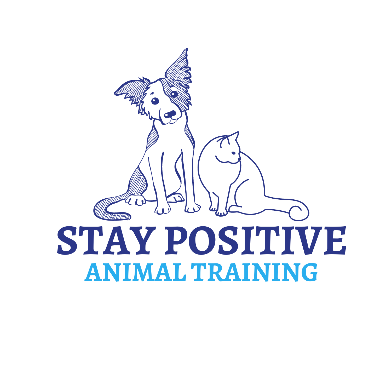 DOG TRAINING ESSENTIALS CHECKLISTSuccessful training always starts with the right tools to manage your dog’s behavior. Below I’ve compiled a list of items you should equip yourself with to begin your dog training journey. These tools will enable you to better manage your dog’s behavior while keeping him entertained and out of trouble. When you have the right tools, training becomes fun instead of a struggle.Ready to get started with training? Book a FREE discovery call with me using the following link:https://staypositive.as.me/discoveryPet Store Shopping ListFront clip harness4ft nylon or leather leashBaby gate(s) and/or PlaypenCrateTreat pouchNail clippersBrush Potty bagsDog food puzzleSoft M&M-sized treatsTug toyNylabone(s)Stuff-able dog toy (Kong)Grocery Store Shopping ListCheese sticks Roasted chickenYogurtPeanut butter (smooth)Quart size Ziplock bagsCarabiner clipLarge, non-slip bath mat 